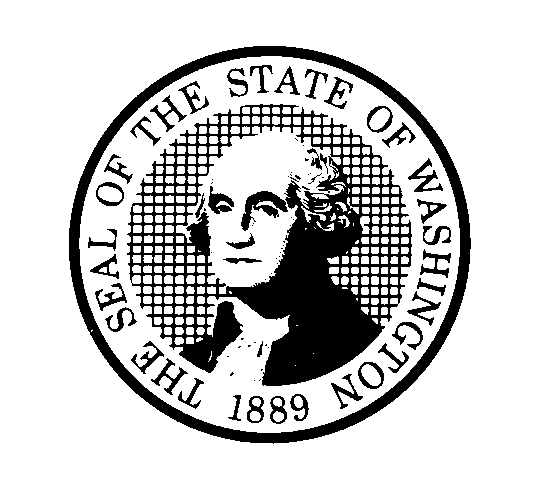 DEPARTMENT OF CHILDREN, YOUTH, AND FAMILIES (DCYF) FamLink Data Access Request / Change DEPARTMENT OF CHILDREN, YOUTH, AND FAMILIES (DCYF) FamLink Data Access Request / Change DEPARTMENT OF CHILDREN, YOUTH, AND FAMILIES (DCYF) FamLink Data Access Request / Change DEPARTMENT OF CHILDREN, YOUTH, AND FAMILIES (DCYF) FamLink Data Access Request / Change DEPARTMENT OF CHILDREN, YOUTH, AND FAMILIES (DCYF) FamLink Data Access Request / Change DEPARTMENT OF CHILDREN, YOUTH, AND FAMILIES (DCYF) FamLink Data Access Request / Change DCYF Use OnlyDCYF Use OnlyDCYF Use OnlyDCYF Use OnlyDCYF Use OnlyDCYF Use OnlyDCYF Use OnlyDEPARTMENT OF CHILDREN, YOUTH, AND FAMILIES (DCYF) FamLink Data Access Request / Change DEPARTMENT OF CHILDREN, YOUTH, AND FAMILIES (DCYF) FamLink Data Access Request / Change DEPARTMENT OF CHILDREN, YOUTH, AND FAMILIES (DCYF) FamLink Data Access Request / Change DEPARTMENT OF CHILDREN, YOUTH, AND FAMILIES (DCYF) FamLink Data Access Request / Change DEPARTMENT OF CHILDREN, YOUTH, AND FAMILIES (DCYF) FamLink Data Access Request / Change DEPARTMENT OF CHILDREN, YOUTH, AND FAMILIES (DCYF) FamLink Data Access Request / Change DATE OF REQUESTDATE OF REQUESTDATE OF REQUESTDATE OF REQUESTDATE OF REQUESTDATE OF REQUESTDATE OF REQUESTFor Non-DCYF employeesNOTE:	This form to be completed two weeks prior to date
access is needed.  New Access       Change Access       Revoke AccessFor Non-DCYF employeesNOTE:	This form to be completed two weeks prior to date
access is needed.  New Access       Change Access       Revoke AccessFor Non-DCYF employeesNOTE:	This form to be completed two weeks prior to date
access is needed.  New Access       Change Access       Revoke AccessFor Non-DCYF employeesNOTE:	This form to be completed two weeks prior to date
access is needed.  New Access       Change Access       Revoke AccessFor Non-DCYF employeesNOTE:	This form to be completed two weeks prior to date
access is needed.  New Access       Change Access       Revoke AccessFor Non-DCYF employeesNOTE:	This form to be completed two weeks prior to date
access is needed.  New Access       Change Access       Revoke AccessFor Non-DCYF employeesNOTE:	This form to be completed two weeks prior to date
access is needed.  New Access       Change Access       Revoke AccessFor Non-DCYF employeesNOTE:	This form to be completed two weeks prior to date
access is needed.  New Access       Change Access       Revoke AccessAGENCY, TRIBE OR OTHER ENTITY WITH ACCESS TO FAMLINKAGENCY, TRIBE OR OTHER ENTITY WITH ACCESS TO FAMLINKAGENCY, TRIBE OR OTHER ENTITY WITH ACCESS TO FAMLINKAGENCY, TRIBE OR OTHER ENTITY WITH ACCESS TO FAMLINKAGENCY, TRIBE OR OTHER ENTITY WITH ACCESS TO FAMLINKAGENCY, TRIBE OR OTHER ENTITY WITH ACCESS TO FAMLINKAGENCY, TRIBE OR OTHER ENTITY WITH ACCESS TO FAMLINKFor Non-DCYF employeesNOTE:	This form to be completed two weeks prior to date
access is needed.  New Access       Change Access       Revoke AccessFor Non-DCYF employeesNOTE:	This form to be completed two weeks prior to date
access is needed.  New Access       Change Access       Revoke AccessFor Non-DCYF employeesNOTE:	This form to be completed two weeks prior to date
access is needed.  New Access       Change Access       Revoke AccessFor Non-DCYF employeesNOTE:	This form to be completed two weeks prior to date
access is needed.  New Access       Change Access       Revoke AccessFor Non-DCYF employeesNOTE:	This form to be completed two weeks prior to date
access is needed.  New Access       Change Access       Revoke AccessFor Non-DCYF employeesNOTE:	This form to be completed two weeks prior to date
access is needed.  New Access       Change Access       Revoke AccessFor Non-DCYF employeesNOTE:	This form to be completed two weeks prior to date
access is needed.  New Access       Change Access       Revoke AccessFor Non-DCYF employeesNOTE:	This form to be completed two weeks prior to date
access is needed.  New Access       Change Access       Revoke AccessFAMLINK ON-LINE DATA ACCESS AGREEMENT NUMBERFAMLINK ON-LINE DATA ACCESS AGREEMENT NUMBERFAMLINK ON-LINE DATA ACCESS AGREEMENT NUMBERFAMLINK ON-LINE DATA ACCESS AGREEMENT NUMBERFAMLINK ON-LINE DATA ACCESS AGREEMENT NUMBERFAMLINK ON-LINE DATA ACCESS AGREEMENT NUMBERFAMLINK ON-LINE DATA ACCESS AGREEMENT NUMBERAccess:	In accordance with the FamLink On-line Data Access Agreement between the DCYF and the Agency, Tribe or other Entity with On-line Data Access to FamLink listed above, hereafter referred to as Agency; the Agency is requesting that the individual named below be granted on-line access to FamLink, consistent with the FamLink On-line Data Access Agreement identified above.Access:	In accordance with the FamLink On-line Data Access Agreement between the DCYF and the Agency, Tribe or other Entity with On-line Data Access to FamLink listed above, hereafter referred to as Agency; the Agency is requesting that the individual named below be granted on-line access to FamLink, consistent with the FamLink On-line Data Access Agreement identified above.Access:	In accordance with the FamLink On-line Data Access Agreement between the DCYF and the Agency, Tribe or other Entity with On-line Data Access to FamLink listed above, hereafter referred to as Agency; the Agency is requesting that the individual named below be granted on-line access to FamLink, consistent with the FamLink On-line Data Access Agreement identified above.Access:	In accordance with the FamLink On-line Data Access Agreement between the DCYF and the Agency, Tribe or other Entity with On-line Data Access to FamLink listed above, hereafter referred to as Agency; the Agency is requesting that the individual named below be granted on-line access to FamLink, consistent with the FamLink On-line Data Access Agreement identified above.Access:	In accordance with the FamLink On-line Data Access Agreement between the DCYF and the Agency, Tribe or other Entity with On-line Data Access to FamLink listed above, hereafter referred to as Agency; the Agency is requesting that the individual named below be granted on-line access to FamLink, consistent with the FamLink On-line Data Access Agreement identified above.Access:	In accordance with the FamLink On-line Data Access Agreement between the DCYF and the Agency, Tribe or other Entity with On-line Data Access to FamLink listed above, hereafter referred to as Agency; the Agency is requesting that the individual named below be granted on-line access to FamLink, consistent with the FamLink On-line Data Access Agreement identified above.Access:	In accordance with the FamLink On-line Data Access Agreement between the DCYF and the Agency, Tribe or other Entity with On-line Data Access to FamLink listed above, hereafter referred to as Agency; the Agency is requesting that the individual named below be granted on-line access to FamLink, consistent with the FamLink On-line Data Access Agreement identified above.Access:	In accordance with the FamLink On-line Data Access Agreement between the DCYF and the Agency, Tribe or other Entity with On-line Data Access to FamLink listed above, hereafter referred to as Agency; the Agency is requesting that the individual named below be granted on-line access to FamLink, consistent with the FamLink On-line Data Access Agreement identified above.Access:	In accordance with the FamLink On-line Data Access Agreement between the DCYF and the Agency, Tribe or other Entity with On-line Data Access to FamLink listed above, hereafter referred to as Agency; the Agency is requesting that the individual named below be granted on-line access to FamLink, consistent with the FamLink On-line Data Access Agreement identified above.Access:	In accordance with the FamLink On-line Data Access Agreement between the DCYF and the Agency, Tribe or other Entity with On-line Data Access to FamLink listed above, hereafter referred to as Agency; the Agency is requesting that the individual named below be granted on-line access to FamLink, consistent with the FamLink On-line Data Access Agreement identified above.Access:	In accordance with the FamLink On-line Data Access Agreement between the DCYF and the Agency, Tribe or other Entity with On-line Data Access to FamLink listed above, hereafter referred to as Agency; the Agency is requesting that the individual named below be granted on-line access to FamLink, consistent with the FamLink On-line Data Access Agreement identified above.Access:	In accordance with the FamLink On-line Data Access Agreement between the DCYF and the Agency, Tribe or other Entity with On-line Data Access to FamLink listed above, hereafter referred to as Agency; the Agency is requesting that the individual named below be granted on-line access to FamLink, consistent with the FamLink On-line Data Access Agreement identified above.Access:	In accordance with the FamLink On-line Data Access Agreement between the DCYF and the Agency, Tribe or other Entity with On-line Data Access to FamLink listed above, hereafter referred to as Agency; the Agency is requesting that the individual named below be granted on-line access to FamLink, consistent with the FamLink On-line Data Access Agreement identified above.Access:	In accordance with the FamLink On-line Data Access Agreement between the DCYF and the Agency, Tribe or other Entity with On-line Data Access to FamLink listed above, hereafter referred to as Agency; the Agency is requesting that the individual named below be granted on-line access to FamLink, consistent with the FamLink On-line Data Access Agreement identified above.Access:	In accordance with the FamLink On-line Data Access Agreement between the DCYF and the Agency, Tribe or other Entity with On-line Data Access to FamLink listed above, hereafter referred to as Agency; the Agency is requesting that the individual named below be granted on-line access to FamLink, consistent with the FamLink On-line Data Access Agreement identified above.NAMENAMENAMENAMELASTLASTLASTLASTFIRSTFIRSTFIRSTFIRSTFIRSTFIRSTMIDDLECurrentCurrentCurrentCurrentPrevious.  List all including maiden and other aliases.Previous.  List all including maiden and other aliases.Previous.  List all including maiden and other aliases.Previous.  List all including maiden and other aliases.Previous.  List all including maiden and other aliases.Previous.  List all including maiden and other aliases.Previous.  List all including maiden and other aliases.Previous.  List all including maiden and other aliases.Previous.  List all including maiden and other aliases.Previous.  List all including maiden and other aliases.Previous.  List all including maiden and other aliases.Previous.  List all including maiden and other aliases.Previous.  List all including maiden and other aliases.Previous.  List all including maiden and other aliases.Previous.  List all including maiden and other aliases.Previous.  List all including maiden and other aliases.Date of Birth:       Date of Birth:       Date of Birth:       Date of Birth:       Date of Birth:       Date of Birth:       Date of Birth:       Date of Birth:       Gender:    Male       FemaleGender:    Male       FemaleGender:    Male       FemaleGender:    Male       FemaleGender:    Male       FemaleGender:    Male       FemaleGender:    Male       FemaleRESIDENTIAL ADDRESS.  LAST FIVE YEARS.RESIDENTIAL ADDRESS.  LAST FIVE YEARS.RESIDENTIAL ADDRESS.  LAST FIVE YEARS.RESIDENTIAL ADDRESS.  LAST FIVE YEARS.RESIDENTIAL ADDRESS.  LAST FIVE YEARS.RESIDENTIAL ADDRESS.  LAST FIVE YEARS.RESIDENTIAL ADDRESS.  LAST FIVE YEARS.RESIDENTIAL ADDRESS.  LAST FIVE YEARS.RESIDENTIAL ADDRESS.  LAST FIVE YEARS.RESIDENTIAL ADDRESS.  LAST FIVE YEARS.RESIDENTIAL ADDRESS.  LAST FIVE YEARS.RESIDENTIAL ADDRESS.  LAST FIVE YEARS.RESIDENTIAL ADDRESS.  LAST FIVE YEARS.RESIDENTIAL ADDRESS.  LAST FIVE YEARS.RESIDENTIAL ADDRESS.  LAST FIVE YEARS.YEARYEARYEARCITY, STATE      ,      CITY, STATE      ,      CITY, STATE      ,      CITY, STATE      ,      CITY, STATE      ,      YEARYEARYEARCITY, STATE      ,      CITY, STATE      ,      CITY, STATE      ,      CITY, STATE      ,           ,           ,           ,           ,           ,           ,           ,           ,           ,      EMPLOYMENT HISTORY.  LAST FIVE YEARS.EMPLOYMENT HISTORY.  LAST FIVE YEARS.EMPLOYMENT HISTORY.  LAST FIVE YEARS.EMPLOYMENT HISTORY.  LAST FIVE YEARS.EMPLOYMENT HISTORY.  LAST FIVE YEARS.EMPLOYMENT HISTORY.  LAST FIVE YEARS.EMPLOYMENT HISTORY.  LAST FIVE YEARS.EMPLOYMENT HISTORY.  LAST FIVE YEARS.EMPLOYMENT HISTORY.  LAST FIVE YEARS.EMPLOYMENT HISTORY.  LAST FIVE YEARS.EMPLOYMENT HISTORY.  LAST FIVE YEARS.EMPLOYMENT HISTORY.  LAST FIVE YEARS.EMPLOYMENT HISTORY.  LAST FIVE YEARS.EMPLOYMENT HISTORY.  LAST FIVE YEARS.EMPLOYMENT HISTORY.  LAST FIVE YEARS.YEARYEARYEARCITY, STATE      ,      CITY, STATE      ,      CITY, STATE      ,      AGENCY, TITLE, ROLEAGENCY, TITLE, ROLEAGENCY, TITLE, ROLEAGENCY, TITLE, ROLEAGENCY, TITLE, ROLEAGENCY, TITLE, ROLEAGENCY, TITLE, ROLEAGENCY, TITLE, ROLEAGENCY, TITLE, ROLE     ,           ,           ,           ,           ,           ,      CURRENT TITLECURRENT TITLECURRENT TITLECURRENT TITLECURRENT TITLECURRENT TITLEEMPLOYMENT:  START DATE	      EMPLOYMENT:  START DATE	      EMPLOYMENT:  START DATE	      EMPLOYMENT:  START DATE	      END DATEEND DATEEND DATEPHONE NUMBER (WITH AREA CODE)      PHONE NUMBER (WITH AREA CODE)      Check all that apply:  I am a licensed foster parent  in the State of Washington, licensed with (agency name):       	  I am an unlicensed relative / suitable other caregiver.  I am a contracted provider in the State of Washington.  I believe there is information about me, my business, or my family in FamLink.  Please list below:Check all that apply:  I am a licensed foster parent  in the State of Washington, licensed with (agency name):       	  I am an unlicensed relative / suitable other caregiver.  I am a contracted provider in the State of Washington.  I believe there is information about me, my business, or my family in FamLink.  Please list below:Check all that apply:  I am a licensed foster parent  in the State of Washington, licensed with (agency name):       	  I am an unlicensed relative / suitable other caregiver.  I am a contracted provider in the State of Washington.  I believe there is information about me, my business, or my family in FamLink.  Please list below:Check all that apply:  I am a licensed foster parent  in the State of Washington, licensed with (agency name):       	  I am an unlicensed relative / suitable other caregiver.  I am a contracted provider in the State of Washington.  I believe there is information about me, my business, or my family in FamLink.  Please list below:Check all that apply:  I am a licensed foster parent  in the State of Washington, licensed with (agency name):       	  I am an unlicensed relative / suitable other caregiver.  I am a contracted provider in the State of Washington.  I believe there is information about me, my business, or my family in FamLink.  Please list below:Check all that apply:  I am a licensed foster parent  in the State of Washington, licensed with (agency name):       	  I am an unlicensed relative / suitable other caregiver.  I am a contracted provider in the State of Washington.  I believe there is information about me, my business, or my family in FamLink.  Please list below:Check all that apply:  I am a licensed foster parent  in the State of Washington, licensed with (agency name):       	  I am an unlicensed relative / suitable other caregiver.  I am a contracted provider in the State of Washington.  I believe there is information about me, my business, or my family in FamLink.  Please list below:Check all that apply:  I am a licensed foster parent  in the State of Washington, licensed with (agency name):       	  I am an unlicensed relative / suitable other caregiver.  I am a contracted provider in the State of Washington.  I believe there is information about me, my business, or my family in FamLink.  Please list below:Check all that apply:  I am a licensed foster parent  in the State of Washington, licensed with (agency name):       	  I am an unlicensed relative / suitable other caregiver.  I am a contracted provider in the State of Washington.  I believe there is information about me, my business, or my family in FamLink.  Please list below:Check all that apply:  I am a licensed foster parent  in the State of Washington, licensed with (agency name):       	  I am an unlicensed relative / suitable other caregiver.  I am a contracted provider in the State of Washington.  I believe there is information about me, my business, or my family in FamLink.  Please list below:Check all that apply:  I am a licensed foster parent  in the State of Washington, licensed with (agency name):       	  I am an unlicensed relative / suitable other caregiver.  I am a contracted provider in the State of Washington.  I believe there is information about me, my business, or my family in FamLink.  Please list below:Check all that apply:  I am a licensed foster parent  in the State of Washington, licensed with (agency name):       	  I am an unlicensed relative / suitable other caregiver.  I am a contracted provider in the State of Washington.  I believe there is information about me, my business, or my family in FamLink.  Please list below:Check all that apply:  I am a licensed foster parent  in the State of Washington, licensed with (agency name):       	  I am an unlicensed relative / suitable other caregiver.  I am a contracted provider in the State of Washington.  I believe there is information about me, my business, or my family in FamLink.  Please list below:Check all that apply:  I am a licensed foster parent  in the State of Washington, licensed with (agency name):       	  I am an unlicensed relative / suitable other caregiver.  I am a contracted provider in the State of Washington.  I believe there is information about me, my business, or my family in FamLink.  Please list below:Check all that apply:  I am a licensed foster parent  in the State of Washington, licensed with (agency name):       	  I am an unlicensed relative / suitable other caregiver.  I am a contracted provider in the State of Washington.  I believe there is information about me, my business, or my family in FamLink.  Please list below:NAMENAMENAMENAMENAMERELATIONSHIPRELATIONSHIPRELATIONSHIPRELATIONSHIPWHAT TYPE OF RECORDS EXIST?WHAT TYPE OF RECORDS EXIST?WHAT TYPE OF RECORDS EXIST?WHAT TYPE OF RECORDS EXIST?WHAT TYPE OF RECORDS EXIST?By my signature below, I certify the following:The identifying information listed above is accurate and complete.I understand that this information will be used to conduct a search of FamLink records.I understand DCYF may deny or revoke access for any reason. I understand that I will be informed of the denial or revocation.I will not access FamLink data for any personal purpose.I understand my use of FamLink will be monitored by DCYF.I understand that in accordance to DCYF Information and Technology Security Policy 15.10, I shall not disclose my confidential passwords and access codes used to gain access to these systems.  I also understand that if any of these codes or passwords is compromised, they will be changed immediately.The policies and procedures for information confidentiality have been explained to me and agree to follow all requirements.  I agree to keep all information contained in these systems confidential. I will immediately report a breach or suspected breach of FamLink data to dcyf.servicedesk@dcyf.wa.gov and any applicable DCYF program manager. By my signature below, I certify the following:The identifying information listed above is accurate and complete.I understand that this information will be used to conduct a search of FamLink records.I understand DCYF may deny or revoke access for any reason. I understand that I will be informed of the denial or revocation.I will not access FamLink data for any personal purpose.I understand my use of FamLink will be monitored by DCYF.I understand that in accordance to DCYF Information and Technology Security Policy 15.10, I shall not disclose my confidential passwords and access codes used to gain access to these systems.  I also understand that if any of these codes or passwords is compromised, they will be changed immediately.The policies and procedures for information confidentiality have been explained to me and agree to follow all requirements.  I agree to keep all information contained in these systems confidential. I will immediately report a breach or suspected breach of FamLink data to dcyf.servicedesk@dcyf.wa.gov and any applicable DCYF program manager. By my signature below, I certify the following:The identifying information listed above is accurate and complete.I understand that this information will be used to conduct a search of FamLink records.I understand DCYF may deny or revoke access for any reason. I understand that I will be informed of the denial or revocation.I will not access FamLink data for any personal purpose.I understand my use of FamLink will be monitored by DCYF.I understand that in accordance to DCYF Information and Technology Security Policy 15.10, I shall not disclose my confidential passwords and access codes used to gain access to these systems.  I also understand that if any of these codes or passwords is compromised, they will be changed immediately.The policies and procedures for information confidentiality have been explained to me and agree to follow all requirements.  I agree to keep all information contained in these systems confidential. I will immediately report a breach or suspected breach of FamLink data to dcyf.servicedesk@dcyf.wa.gov and any applicable DCYF program manager. By my signature below, I certify the following:The identifying information listed above is accurate and complete.I understand that this information will be used to conduct a search of FamLink records.I understand DCYF may deny or revoke access for any reason. I understand that I will be informed of the denial or revocation.I will not access FamLink data for any personal purpose.I understand my use of FamLink will be monitored by DCYF.I understand that in accordance to DCYF Information and Technology Security Policy 15.10, I shall not disclose my confidential passwords and access codes used to gain access to these systems.  I also understand that if any of these codes or passwords is compromised, they will be changed immediately.The policies and procedures for information confidentiality have been explained to me and agree to follow all requirements.  I agree to keep all information contained in these systems confidential. I will immediately report a breach or suspected breach of FamLink data to dcyf.servicedesk@dcyf.wa.gov and any applicable DCYF program manager. By my signature below, I certify the following:The identifying information listed above is accurate and complete.I understand that this information will be used to conduct a search of FamLink records.I understand DCYF may deny or revoke access for any reason. I understand that I will be informed of the denial or revocation.I will not access FamLink data for any personal purpose.I understand my use of FamLink will be monitored by DCYF.I understand that in accordance to DCYF Information and Technology Security Policy 15.10, I shall not disclose my confidential passwords and access codes used to gain access to these systems.  I also understand that if any of these codes or passwords is compromised, they will be changed immediately.The policies and procedures for information confidentiality have been explained to me and agree to follow all requirements.  I agree to keep all information contained in these systems confidential. I will immediately report a breach or suspected breach of FamLink data to dcyf.servicedesk@dcyf.wa.gov and any applicable DCYF program manager. By my signature below, I certify the following:The identifying information listed above is accurate and complete.I understand that this information will be used to conduct a search of FamLink records.I understand DCYF may deny or revoke access for any reason. I understand that I will be informed of the denial or revocation.I will not access FamLink data for any personal purpose.I understand my use of FamLink will be monitored by DCYF.I understand that in accordance to DCYF Information and Technology Security Policy 15.10, I shall not disclose my confidential passwords and access codes used to gain access to these systems.  I also understand that if any of these codes or passwords is compromised, they will be changed immediately.The policies and procedures for information confidentiality have been explained to me and agree to follow all requirements.  I agree to keep all information contained in these systems confidential. I will immediately report a breach or suspected breach of FamLink data to dcyf.servicedesk@dcyf.wa.gov and any applicable DCYF program manager. By my signature below, I certify the following:The identifying information listed above is accurate and complete.I understand that this information will be used to conduct a search of FamLink records.I understand DCYF may deny or revoke access for any reason. I understand that I will be informed of the denial or revocation.I will not access FamLink data for any personal purpose.I understand my use of FamLink will be monitored by DCYF.I understand that in accordance to DCYF Information and Technology Security Policy 15.10, I shall not disclose my confidential passwords and access codes used to gain access to these systems.  I also understand that if any of these codes or passwords is compromised, they will be changed immediately.The policies and procedures for information confidentiality have been explained to me and agree to follow all requirements.  I agree to keep all information contained in these systems confidential. I will immediately report a breach or suspected breach of FamLink data to dcyf.servicedesk@dcyf.wa.gov and any applicable DCYF program manager. By my signature below, I certify the following:The identifying information listed above is accurate and complete.I understand that this information will be used to conduct a search of FamLink records.I understand DCYF may deny or revoke access for any reason. I understand that I will be informed of the denial or revocation.I will not access FamLink data for any personal purpose.I understand my use of FamLink will be monitored by DCYF.I understand that in accordance to DCYF Information and Technology Security Policy 15.10, I shall not disclose my confidential passwords and access codes used to gain access to these systems.  I also understand that if any of these codes or passwords is compromised, they will be changed immediately.The policies and procedures for information confidentiality have been explained to me and agree to follow all requirements.  I agree to keep all information contained in these systems confidential. I will immediately report a breach or suspected breach of FamLink data to dcyf.servicedesk@dcyf.wa.gov and any applicable DCYF program manager. By my signature below, I certify the following:The identifying information listed above is accurate and complete.I understand that this information will be used to conduct a search of FamLink records.I understand DCYF may deny or revoke access for any reason. I understand that I will be informed of the denial or revocation.I will not access FamLink data for any personal purpose.I understand my use of FamLink will be monitored by DCYF.I understand that in accordance to DCYF Information and Technology Security Policy 15.10, I shall not disclose my confidential passwords and access codes used to gain access to these systems.  I also understand that if any of these codes or passwords is compromised, they will be changed immediately.The policies and procedures for information confidentiality have been explained to me and agree to follow all requirements.  I agree to keep all information contained in these systems confidential. I will immediately report a breach or suspected breach of FamLink data to dcyf.servicedesk@dcyf.wa.gov and any applicable DCYF program manager. By my signature below, I certify the following:The identifying information listed above is accurate and complete.I understand that this information will be used to conduct a search of FamLink records.I understand DCYF may deny or revoke access for any reason. I understand that I will be informed of the denial or revocation.I will not access FamLink data for any personal purpose.I understand my use of FamLink will be monitored by DCYF.I understand that in accordance to DCYF Information and Technology Security Policy 15.10, I shall not disclose my confidential passwords and access codes used to gain access to these systems.  I also understand that if any of these codes or passwords is compromised, they will be changed immediately.The policies and procedures for information confidentiality have been explained to me and agree to follow all requirements.  I agree to keep all information contained in these systems confidential. I will immediately report a breach or suspected breach of FamLink data to dcyf.servicedesk@dcyf.wa.gov and any applicable DCYF program manager. By my signature below, I certify the following:The identifying information listed above is accurate and complete.I understand that this information will be used to conduct a search of FamLink records.I understand DCYF may deny or revoke access for any reason. I understand that I will be informed of the denial or revocation.I will not access FamLink data for any personal purpose.I understand my use of FamLink will be monitored by DCYF.I understand that in accordance to DCYF Information and Technology Security Policy 15.10, I shall not disclose my confidential passwords and access codes used to gain access to these systems.  I also understand that if any of these codes or passwords is compromised, they will be changed immediately.The policies and procedures for information confidentiality have been explained to me and agree to follow all requirements.  I agree to keep all information contained in these systems confidential. I will immediately report a breach or suspected breach of FamLink data to dcyf.servicedesk@dcyf.wa.gov and any applicable DCYF program manager. By my signature below, I certify the following:The identifying information listed above is accurate and complete.I understand that this information will be used to conduct a search of FamLink records.I understand DCYF may deny or revoke access for any reason. I understand that I will be informed of the denial or revocation.I will not access FamLink data for any personal purpose.I understand my use of FamLink will be monitored by DCYF.I understand that in accordance to DCYF Information and Technology Security Policy 15.10, I shall not disclose my confidential passwords and access codes used to gain access to these systems.  I also understand that if any of these codes or passwords is compromised, they will be changed immediately.The policies and procedures for information confidentiality have been explained to me and agree to follow all requirements.  I agree to keep all information contained in these systems confidential. I will immediately report a breach or suspected breach of FamLink data to dcyf.servicedesk@dcyf.wa.gov and any applicable DCYF program manager. By my signature below, I certify the following:The identifying information listed above is accurate and complete.I understand that this information will be used to conduct a search of FamLink records.I understand DCYF may deny or revoke access for any reason. I understand that I will be informed of the denial or revocation.I will not access FamLink data for any personal purpose.I understand my use of FamLink will be monitored by DCYF.I understand that in accordance to DCYF Information and Technology Security Policy 15.10, I shall not disclose my confidential passwords and access codes used to gain access to these systems.  I also understand that if any of these codes or passwords is compromised, they will be changed immediately.The policies and procedures for information confidentiality have been explained to me and agree to follow all requirements.  I agree to keep all information contained in these systems confidential. I will immediately report a breach or suspected breach of FamLink data to dcyf.servicedesk@dcyf.wa.gov and any applicable DCYF program manager. By my signature below, I certify the following:The identifying information listed above is accurate and complete.I understand that this information will be used to conduct a search of FamLink records.I understand DCYF may deny or revoke access for any reason. I understand that I will be informed of the denial or revocation.I will not access FamLink data for any personal purpose.I understand my use of FamLink will be monitored by DCYF.I understand that in accordance to DCYF Information and Technology Security Policy 15.10, I shall not disclose my confidential passwords and access codes used to gain access to these systems.  I also understand that if any of these codes or passwords is compromised, they will be changed immediately.The policies and procedures for information confidentiality have been explained to me and agree to follow all requirements.  I agree to keep all information contained in these systems confidential. I will immediately report a breach or suspected breach of FamLink data to dcyf.servicedesk@dcyf.wa.gov and any applicable DCYF program manager. By my signature below, I certify the following:The identifying information listed above is accurate and complete.I understand that this information will be used to conduct a search of FamLink records.I understand DCYF may deny or revoke access for any reason. I understand that I will be informed of the denial or revocation.I will not access FamLink data for any personal purpose.I understand my use of FamLink will be monitored by DCYF.I understand that in accordance to DCYF Information and Technology Security Policy 15.10, I shall not disclose my confidential passwords and access codes used to gain access to these systems.  I also understand that if any of these codes or passwords is compromised, they will be changed immediately.The policies and procedures for information confidentiality have been explained to me and agree to follow all requirements.  I agree to keep all information contained in these systems confidential. I will immediately report a breach or suspected breach of FamLink data to dcyf.servicedesk@dcyf.wa.gov and any applicable DCYF program manager. EMPLOYEE / USER’S SIGNATURE	DATEEMPLOYEE / USER’S SIGNATURE	DATEEMPLOYEE / USER’S SIGNATURE	DATEEMPLOYEE / USER’S SIGNATURE	DATEEMPLOYEE / USER’S SIGNATURE	DATEEMPLOYEE / USER’S SIGNATURE	DATEEMPLOYEE / USER’S SIGNATURE	DATEEMPLOYEE / USER’S SIGNATURE	DATESUPERVISOR’S SIGNATURE	DATESUPERVISOR’S SIGNATURE	DATESUPERVISOR’S SIGNATURE	DATESUPERVISOR’S SIGNATURE	DATESUPERVISOR’S SIGNATURE	DATESUPERVISOR’S SIGNATURE	DATESUPERVISOR’S SIGNATURE	DATEPRINTED NAMEPRINTED NAMEPRINTED NAMEPRINTED NAMEPRINTED NAMEPRINTED NAMEPRINTED NAMEPRINTED NAMEPRINTED NAMEPRINTED NAMEPRINTED NAMEPRINTED NAMEPRINTED NAMEPRINTED NAMEPRINTED NAMEDCYF Use ONLYDCYF Use ONLYDCYF Use ONLYDCYF Use ONLYDCYF Use ONLYDCYF Use ONLYDCYF Use ONLYDCYF Use ONLYDCYF Use ONLYDCYF Use ONLYDCYF Use ONLYDCYF Use ONLYDCYF Use ONLYDCYF Use ONLYDCYF Use ONLYCOMPLETION DATECOMPLETION DATEBY WHOMBY WHOMBY WHOMBY WHOMBY WHOMRESULTSRESULTSRESULTS	Verify Data Access Agreement	Verify Data Access Agreement	Verify Data Access Agreement	Verify Data Access Agreement	Verify Data Access Agreement	Individual / Provider FamLink Record Check Completion	Individual / Provider FamLink Record Check Completion	Individual / Provider FamLink Record Check Completion	Individual / Provider FamLink Record Check Completion	Individual / Provider FamLink Record Check Completion	Family Record Check Completed	Family Record Check Completed	Family Record Check Completed	Family Record Check Completed	Family Record Check Completed	All required records restrictions completed and documented in FamLink	All required records restrictions completed and documented in FamLink	All required records restrictions completed and documented in FamLink	All required records restrictions completed and documented in FamLink	All required records restrictions completed and documented in FamLinkFamLink Person ID:       	FamLink Provider ID:       	FamLink Person ID:       	FamLink Provider ID:       	FamLink Person ID:       	FamLink Provider ID:       	FamLink Person ID:       	FamLink Provider ID:       	FamLink Person ID:       	FamLink Provider ID:       	FamLink Person ID:       	FamLink Provider ID:       	FamLink Person ID:       	FamLink Provider ID:       	FamLink Person ID:       	FamLink Provider ID:       	FamLink Person ID:       	FamLink Provider ID:       	FamLink Person ID:       	FamLink Provider ID:       	FamLink Person ID:       	FamLink Provider ID:       	FamLink Person ID:       	FamLink Provider ID:       	FamLink Person ID:       	FamLink Provider ID:       	FamLink Person ID:       	FamLink Provider ID:       	FamLink Person ID:       	FamLink Provider ID:       	I certify that all terms of the FamLink On-line Data Access Agreement have been and will continue to be met in regard to the above named individual’s access to FamLink data.Please check the following action to be taken regarding the individual named below:	Grant On-line FamLink Data Access	Deny Access.  Reason for denial:       	Revoke Security and Eliminate FamLink Data AccessI certify that all terms of the FamLink On-line Data Access Agreement have been and will continue to be met in regard to the above named individual’s access to FamLink data.Please check the following action to be taken regarding the individual named below:	Grant On-line FamLink Data Access	Deny Access.  Reason for denial:       	Revoke Security and Eliminate FamLink Data AccessI certify that all terms of the FamLink On-line Data Access Agreement have been and will continue to be met in regard to the above named individual’s access to FamLink data.Please check the following action to be taken regarding the individual named below:	Grant On-line FamLink Data Access	Deny Access.  Reason for denial:       	Revoke Security and Eliminate FamLink Data AccessI certify that all terms of the FamLink On-line Data Access Agreement have been and will continue to be met in regard to the above named individual’s access to FamLink data.Please check the following action to be taken regarding the individual named below:	Grant On-line FamLink Data Access	Deny Access.  Reason for denial:       	Revoke Security and Eliminate FamLink Data AccessI certify that all terms of the FamLink On-line Data Access Agreement have been and will continue to be met in regard to the above named individual’s access to FamLink data.Please check the following action to be taken regarding the individual named below:	Grant On-line FamLink Data Access	Deny Access.  Reason for denial:       	Revoke Security and Eliminate FamLink Data AccessI certify that all terms of the FamLink On-line Data Access Agreement have been and will continue to be met in regard to the above named individual’s access to FamLink data.Please check the following action to be taken regarding the individual named below:	Grant On-line FamLink Data Access	Deny Access.  Reason for denial:       	Revoke Security and Eliminate FamLink Data AccessI certify that all terms of the FamLink On-line Data Access Agreement have been and will continue to be met in regard to the above named individual’s access to FamLink data.Please check the following action to be taken regarding the individual named below:	Grant On-line FamLink Data Access	Deny Access.  Reason for denial:       	Revoke Security and Eliminate FamLink Data AccessI certify that all terms of the FamLink On-line Data Access Agreement have been and will continue to be met in regard to the above named individual’s access to FamLink data.Please check the following action to be taken regarding the individual named below:	Grant On-line FamLink Data Access	Deny Access.  Reason for denial:       	Revoke Security and Eliminate FamLink Data AccessI certify that all terms of the FamLink On-line Data Access Agreement have been and will continue to be met in regard to the above named individual’s access to FamLink data.Please check the following action to be taken regarding the individual named below:	Grant On-line FamLink Data Access	Deny Access.  Reason for denial:       	Revoke Security and Eliminate FamLink Data AccessI certify that all terms of the FamLink On-line Data Access Agreement have been and will continue to be met in regard to the above named individual’s access to FamLink data.Please check the following action to be taken regarding the individual named below:	Grant On-line FamLink Data Access	Deny Access.  Reason for denial:       	Revoke Security and Eliminate FamLink Data AccessI certify that all terms of the FamLink On-line Data Access Agreement have been and will continue to be met in regard to the above named individual’s access to FamLink data.Please check the following action to be taken regarding the individual named below:	Grant On-line FamLink Data Access	Deny Access.  Reason for denial:       	Revoke Security and Eliminate FamLink Data AccessI certify that all terms of the FamLink On-line Data Access Agreement have been and will continue to be met in regard to the above named individual’s access to FamLink data.Please check the following action to be taken regarding the individual named below:	Grant On-line FamLink Data Access	Deny Access.  Reason for denial:       	Revoke Security and Eliminate FamLink Data AccessI certify that all terms of the FamLink On-line Data Access Agreement have been and will continue to be met in regard to the above named individual’s access to FamLink data.Please check the following action to be taken regarding the individual named below:	Grant On-line FamLink Data Access	Deny Access.  Reason for denial:       	Revoke Security and Eliminate FamLink Data AccessI certify that all terms of the FamLink On-line Data Access Agreement have been and will continue to be met in regard to the above named individual’s access to FamLink data.Please check the following action to be taken regarding the individual named below:	Grant On-line FamLink Data Access	Deny Access.  Reason for denial:       	Revoke Security and Eliminate FamLink Data AccessI certify that all terms of the FamLink On-line Data Access Agreement have been and will continue to be met in regard to the above named individual’s access to FamLink data.Please check the following action to be taken regarding the individual named below:	Grant On-line FamLink Data Access	Deny Access.  Reason for denial:       	Revoke Security and Eliminate FamLink Data AccessDCYF ADMINISTRATOR / SPONSOR’S SIGNATURE	DATEDCYF ADMINISTRATOR / SPONSOR’S SIGNATURE	DATEDCYF ADMINISTRATOR / SPONSOR’S SIGNATURE	DATEDCYF ADMINISTRATOR / SPONSOR’S SIGNATURE	DATEDCYF ADMINISTRATOR / SPONSOR’S SIGNATURE	DATEDCYF ADMINISTRATOR / SPONSOR’S SIGNATURE	DATEDCYF ADMINISTRATOR / SPONSOR’S SIGNATURE	DATEDCYF ADMINISTRATOR / SPONSOR’S SIGNATURE	DATEDCYF ADMINISTRATOR / SPONSOR’S SIGNATURE	DATEPRINTED NAMEPRINTED NAMEPRINTED NAMEPRINTED NAMEPRINTED NAMEPRINTED NAME